Enter ‘Language Angels’ into your internet web search engineYou should find a Home Page that looks like the image on the right:Click on the green box called  ‘Pupil Games Area’  (circled in red)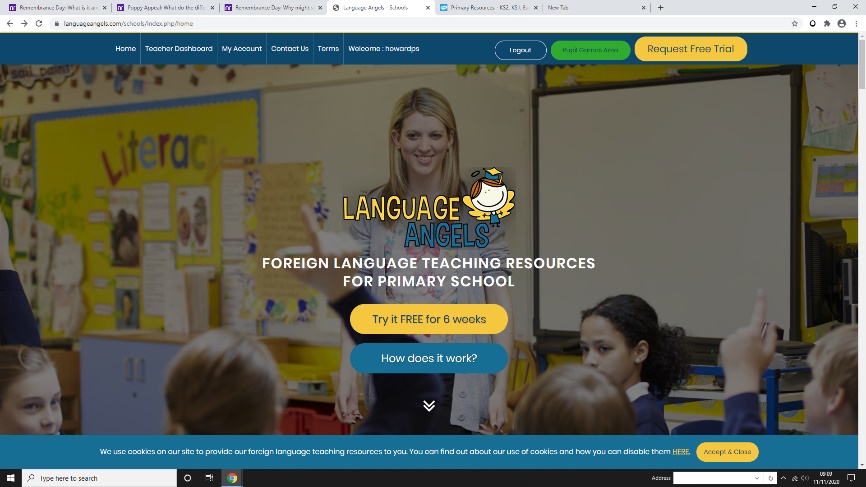 Enter your class name  as BOTH your USERNAME and PASSWORDe.g Waterloo, QE2, Southwark etc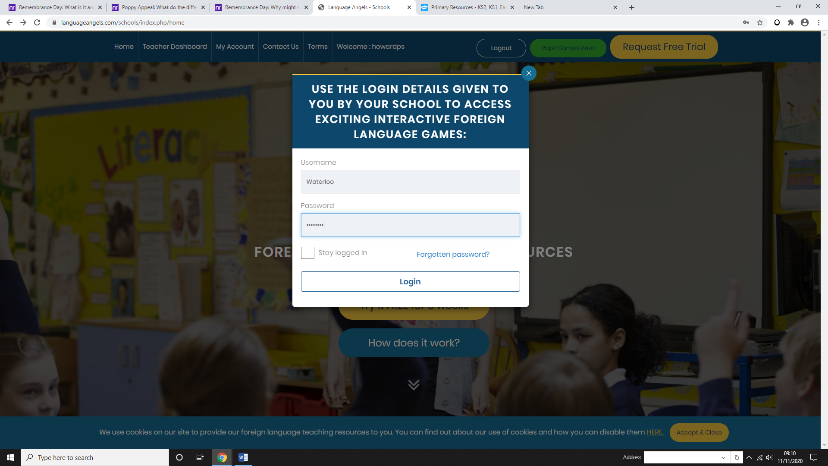 Select whether you are playing via a desktop/computer or a tablet/mobile phoneSelect Spanish when prompted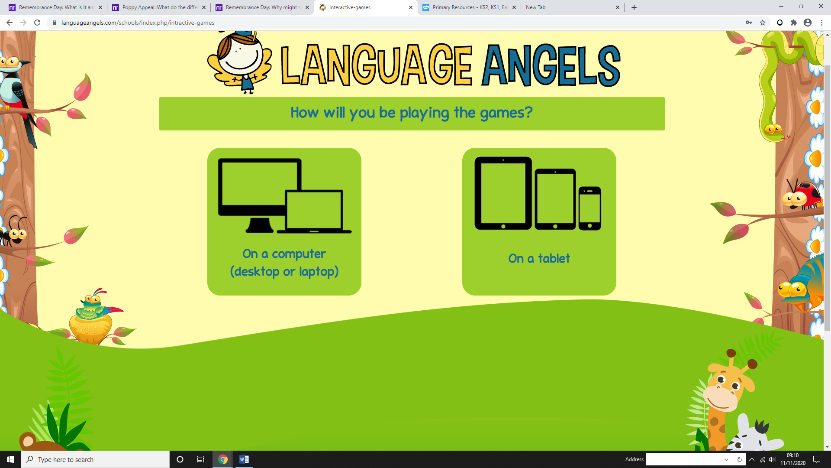 You should see a range of topics that you can choose fromSelect the area you would like to explore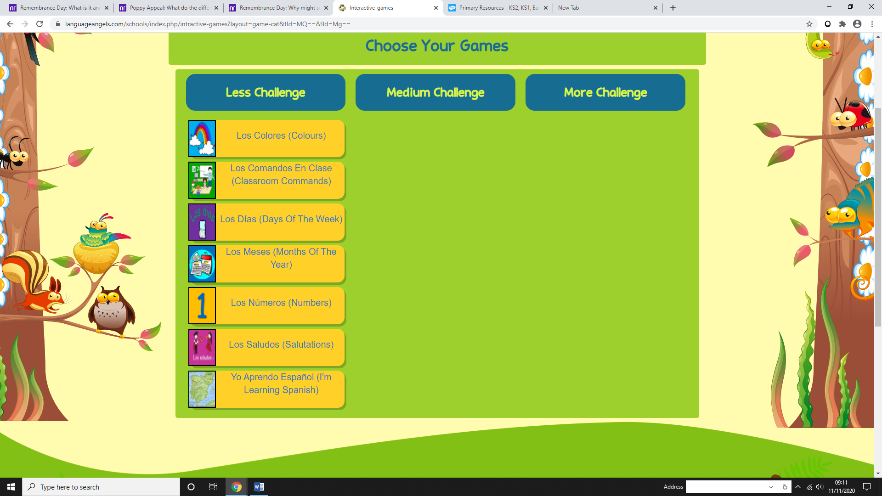 Select the game you would like to playEnjoy!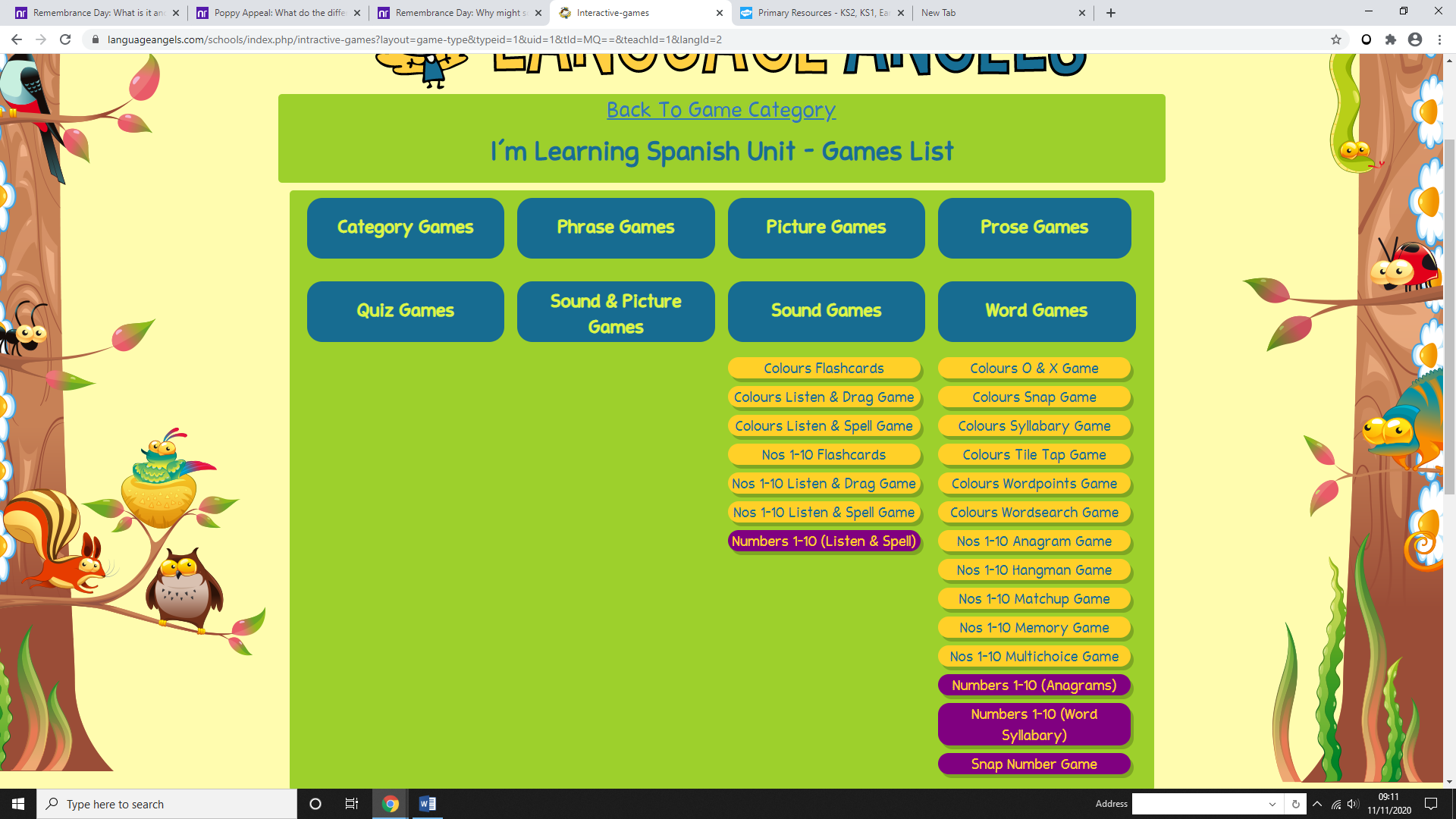 